MALAKEH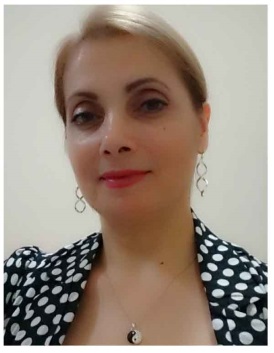 MALAKEH.293818@2freemail.com   SUMMARYProactive, highly motivated and resourceful Executive Assistant/Office Manager with over 25 years of experience and knowledge in all aspect of office management. Possesses a competitive spirit along with a strong desire to succeed, exceed goals, and maximize opportunities. Excellent organisational and time management skills.Capacity to prioritise tasks and work under pressure.Professional oral and written communication skills.Attention to details.Problem-solving and project management skills.EDUCATION AND PROFESSIONAL COURCESTishreen University, LattakiyaBachelor French Literature.
International Business Training Association, Al AinCertified Business Professional (CBP) - Project Management.NADIA Recruitment and Management Consultancy, Abu DhabiExecutive Secretary and Personal Assistant skill.Human resources and administration support.CAREER HISTORYASPEN MEDICAL SERVICES								            Abu DhabiOFFICE MANAGER 							            December 2015 –PresentCreate and implement health and safety, security and administration procedures.Process business travel arrangement for all team including hotel booking and airport transfer.Arrange accommodation for new team members.Organise and facilitate management meetings.Recording office expenditure and manage petty cash.Provide HR support to office staff and ensure all new arrivals attended induction training and residency requirement are processed.Provide Secretarial support to General Manager.Carrying out routine process of team leave, training, performance appraisals and transport.Manage all incoming, outgoing mail and internal distribution lists.Maintaining preventive office equipment and facilities maintenance.Monitor and maintain office inventory (Stationery, Office Supplies).Liaise and coordinate with managers to ensure effective office management.Design and organizing the office space layout.EXXON MOBIL IRAQ SERVICES LIMITED							       DubaiEXECUTIVE ASSISTANT TO GM				            October 2011 – September 2015SENIOR PROJECT MANAGER AND OPERATIONS MANAGERImplement office procedure and make sure all forms are up-to-date for internal use.Manage and maintain calendar for the senior managers.Point of contact for senior management meetings in Iraq, Dubai and Abu Dhabi Includes arranging all associated logistics.Coordinate the communication with Iraq Ministry of Oil and other companies to arrange meetings, expedite document transfer and facilitate communication.Manage travel bookings, reservations, and accommodations for the General Manager.Interpret, translate (English/Arabic) and redirect written, telephone and in-person communication.Track, record and file correspondence with government officials, International Oil Companies participants, on behalf of the General Manager.Point of contact for incoming expatriates and assist HR in residency process requirement and requesting new LAN ID and office access.Review and endorse all contracted employees expenses claims and invoices then forward it for the final management approval.Manage the Dubai office layout, assignment of temporary office spaces to visitors and conference room allocation.Prepare time sheet and expense reports for the senior managers.BAYNOUNAH MEDIA GROUP								            Abu DhabiOFFICE MANAGER/EXECUTIVE ASSISTANT				       September 2009 – July 2011TO CHIEF COMMERCIAL AND COMMUNICATION OFFICER (CCCO)Organize and maintain CCCO calendar and personal files.Deal with all correspondences and drafted executive letters.Maintain the filing and data management system including the contact list.Liaise and communicate with clients, suppliers and other departments.Handling highly confidential material and ensured delivery to appropriate receiver.Prepare payment request in accordance to the contract payment terms.Coordinate with the Administration & Hospitality Departments to organize and book executive business trips, including tickets, hotel and transport.Coordinate and assist in all event preparations.Maintain the division’s budget and other expenses.Receive the acquired program tapes (series, movies, documentaries, archives, etc.).Distribute received media to relevant departments for archiving and storage.Coordinate with the auditing team to ensure that all received materials are technically in good condition and met the contract terms.Update the delivery list and entering all received media in the separate data sheet.Issuing the payments as per the contracts terms & conditions.DAVIS LANGDON (6 Months contract)						            Abu DhabiPERSONAL ASSISTANT TO DIRECTOR						January 2009 – July 2009Check all fee accounts and process invoices and director’s expenses.Liaised and support Business Development team on the delivery of bid submissions.Handle highly confidential material, travel & hotel booking, business Lunch, solving IT Problem, draft correspondence, note report & agenda and built relationships with key client & their PA’s.Manage business and personal diaries of directors, both relating to business (organizing meetings, business trips, lunches, dinners, conferences, etc.) AL SHAHEEN ADVENTURE								            Abu DhabiOFFICE MANAGER & PROJECT ADMINISTRATOR			      June 2007 – November 2008Assist with monthly budgeting, expenditure forms and handled office petty cashTranslate and draft reports for managementSupervise the work of 14 coordinators, secretaries and arrange the transportation.Maintain a leave record of team members and submitted to GHQ.Responsible for business & personal diaries of the Project Leader, maintain the project database and schedule, project team meeting, office supplies, arrival process for new team members and business travel requirements.AL DAR PROPERTIES PJSC – Al Jimi Mall							       Al AinPERSONAL ASSISTEANT AND PUBLIC RELATION			           January 2005 – May 2007Manage the General Manager’s calendar/Screen his calls and arrange the travel & hotel booking.Translate and draft letters (Arabic & English) for Mall ManagerPrepare and email the monthly management report to the head officeCreate the LPO’s for the office requirements (stationary, kitchen supplies, etc.) and handled office petty cashCoordinate with the Mall Manager/Operations Manager in preparing the mall events and promotions and get the required authorization from government organization (Municipality, Planning Department, etc.)Update and maintain the tenants data and contact detailsHelp the mall manager with all leasing and tenancy matters and arrange for the specialty leasing as well as the promotional temporary lease.Deal with the community services (Schools, Hospitals, etc.) for activities in the mallDeal with the media, advertising agencies & decoration companies for the mall eventsCoordinate with customers for publicity and advertising in the mall.AL MAKAMIN COMMERCIAL PROJECTS - SULTAN INTERNATIONAL		            Abu DhabiOFFICE MANAGER						             January 2003 – September 2004BIN HAFEEZ GROUP									            Abu DhabiEXECUTIVE SECRETARY TO MANAGING DIRECTOR		        September 1998 – December 2002HOLIDAY INN CROWN PLAZA HOTEL							            Abu DhabiFRONT OFFICE CLERK							       January 1997 – August 1998PLAZA HOTEL										  Damascus, SyriaASSISTANT FRONT OFFICE MANAGER				     January 1996 – January 1997CHAM PALACE HOTEL									  Damascus, SyriaFRONT OFFICE RESERVATION						   March 1990 – December 1995KEY COMPETENCIES AND SKILLSProfessional Arabic and English.Problem solving.Decision making.Excellent communication.Computer Skills.Time Management.Public relations, customer service skills.Strong organizational and interpersonal skills.PERSONAL DATANationality 		: SyrianMarital Status	: SingleVisa Status		: Residency